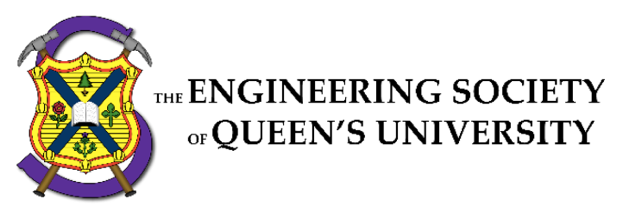 Council MinutesThursday, September 12, 20196:40pm, Dunning Hall 11Speaker: Thomas WrightSecretary: Dana Fahey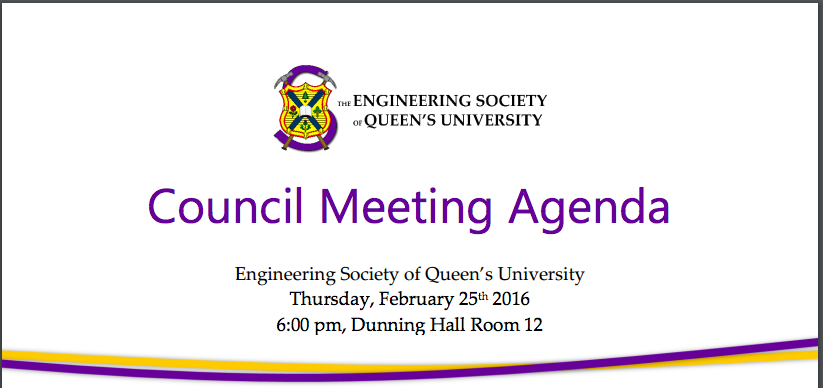 Council begins, 6:46 pm.I. ATTENDANCEBen Zarichny: Livestream will be started later in council.Thomas Wright: Welcome back.II. ADOPTION OF THE AGENDAMotion 1   Whereas:  	An agenda was made; & whereas: 	we need to approve it; BE IT RESOLVED THAT: Council approve the agenda of the Council meeting of Thursday, April 12th, 2019, as seen on the Engineering Society website. Moved by: Ben “Your Gavel is like Thor’s hammer” Zarichny Seconded by: Thomas “Yeah I hold it up and lightning strikes, my eyes turn blue and there we go” Wright Motion passes, 6:50 pmBen Zarichny: Welcome to first council. This motion happens every time we start council. The agenda is sent out on Tuesday’s before council. If you ever notice an issue or want a motioned moved, you can message me or you can say that you want to move it. We have moved Abbey’s election motions. I added a motion for electing the external communications committee and we are changing the presentation order.Melissa Young: I would like to motion to swap motions 11 and 12, as motion 11 is updated policy and 12 is an update that could be super ceded.Zaid Kasim: That was updated already. Melissa Young: With the electing of the committees who don’t have first years, will we hold places for them?Jonah Opler: We will have another election and place will be allocated for first years.Abbey Ford-King: Same for the other two. III. Adoption of the MinutesMotion 2  Whereas:  	It’s been a long time since the last council meeting; & whereas:  	last council’s minutes still need to be approved; BE IT RESOLVED THAT: Council approve the minutes of the Council meeting of Thursday, April 4th, 2019, as seen on the Engineering Society website. Moved by: Ben “Hey my name’s Ben Zarichny and I never learned how to type” Zarichny Seconded by: Dana “It’s not that difficult” Fahey  Motion passes, 6:52 pmBen Zarichny: This is the second motion at the start of every council. For this motion, we approve the minutes from last council. Once we approve them we post them online. They were posted with the last agenda. You can amend or strike them now. IV. BREAKCouncil breaks, 6:52 pm.Council resumes, 6:58 pmV. Speaker’s Business   Thomas Wright: Welcome to first council of the year! I would like to acknowledge that Queen’s sits on traditional territory of the Haudenosaunee and Anishinaabe people and that we are grateful to be able to live, learn and play on these lands. I am Thomas and I will be the speaker who leads council this year. After the break, we start off with presentations to keep tabs on what organizations are doing and maintain their accountability. Ask questions to them. We then move to motions and once people have opened their motion, we then move to discussion about them. To ask to discuss a motion, raise your placard you will be added to the queue. We can cut you off at any time if Ben Zarichny and I need to determine proper procedure. This year the council team and I want to make sure we are more engaged and thorough. Last year, there were councils I could be more engaged in and I did not think I represented people as well as I could have. If you have an opinion, feel free to voice it. It’s a safe environment to do this. My pronouns are he and him. For amendments, send them to Ben. VI. Presentations Design Policy RevampMax Bigioni: This is a presentation on design team policy updates. The goals are to remove power for the Director of Design, open communications with the Engineering Society, add to the ratification requirements, and outline the difference between clubs and teams. We are creating a de-ratification process and a re-ratification process.Zaid Kasim: In the past, the only thing the Director of Design could do to communicate with teams is to de-ratify them. So, there is now a 4-stage process to address issues and grievances to avoid issues. Max Bigioni: De-ratification is a 4-stage process. The first is a 48-hour warning to address any issues raised. If not addressed, the Director of Design can lock them out of their space and then they will meet about the issue and go about resolving it. If it is not resolved, they will be locked out again and have another meeting with me and VPSA. If an agreement is not reached at the end of the 3 steps, the group will be suggested for de-ratification. This would take 3 weeks rather than 4 hours. The re-ratification form will be written by the head of the group and then looked at by the Director of Design with updated charter and budgets. Along with the re-ratification at the beginning of the year, there will be 3 reports throughout the year to keep open communications with the Director of Design and the teams. This can also help to find out things from teams rather than tracking them down. The forms are 2 pages and ask simple questions like email, leaders and competitions. It’s really not a lot of work for them to complete. Regarding the re-ratification process, there was nothing in policy about how to start a team. This makes it clearer on how to do so and easier for the Director of Design. IT will have a form they can fill out and then we can go forward with the other steps afterwards.Now onto the difference between clubs and teams. Clubs have no high-level competition and can book spaces for their meetings. Teams have a high-level competitions and can apply for a permanent spaces. A high-level competition is now classified as being against other universities or professionals, not high school student or unaffiliated groups. Zaid Kasim: Additional clarification. Design teams can apply for space every 2 years whereas design clubs can have somewhat dedicated room booking. We are working on finding a room for specific nights of the week. Max Bigioni: Other changes, execs must get Engineering Society training which was not mandated in the past in order to make sure everyone feels welcome. The roundtables were changed to 2 per year and it’s the perfect amount. These are talks with all the teams and they tell us what to improve on. It’s a big feedback session. Peter Mathews: I was reading through the policy changes with de-ratification. This does not require council approval anymore. What’s the rationale behind this? Zaid Kasim: The VPSA has the ability to de-ratify the team. Not a new addition.Andrew Vasila: Can you outline the reports and how they are used to gauge progress?Max Bigioni: Similar to director reports, what have you done, what are you planning. Short and long-term goals, who is on the team, changes in contact info, space issues. They’re geared towards them letting us know the goals and issues with resources. 2-2 and a half pages long. It’s super easy to fill out. Matt Julseth: I want to make sure there is a process for design teams to know how long they have allocated pace available to them so people do not miss out and lose their space.Zaid Kasim: We have let them know it’s a 2-year cycle and it will be in the policy. We rolled this out with Simon Smith. The teams know and they will keep reminding them. We will let them know even in years that this is now happening.Max Bigioni: It will be in my transition document. Also, a review each year will be there for them so that they all know what is happening.David Hoskin: Within the de-ratification process, can they appeal?Zaid Kasim: Yes, they can appeal to the Engineering Review Board. They can reapply if they are de-ratified. Melissa Young: That there says the Director of Design can de-ratify without major cause, I think it might be a typo?Max Bigioni: Yes, that is a typo. That’s what it used to be. We are changing it. Summer BudgetJinho Lee: I hope everyone had the time to look at this which I sent out. I missed to mention, in line 20, we budgeted $33 for hanging file folders but we decided to replace this with wall hanging files for the directors, corporate initiatives and services. We determined it was a beneficial purchase and it saved space and is more accessible for work, since the mail box had storage and people kept leaving their belongings in them. It really improves the space. We merged the budgets for the space changes and it came to around the budget of $400. It looks really nice now. I also forgot to add the $500 paid contract deal with an Engineering Society member for the agenda. It is explained in my past email. Any questions?SCI UpdateDelaney Benoit: Update for those not on council last year or who forgot, I wanted to share the aftermath and background on the SCI. The provincial government decided to mandate auxiliary fees for students. We had a referendum to have any fee be mandatory as long as the student body voted so. We used to have a fully mandatory fee that last spring we passed a referendum to bring it up to $80. We got approval from council to make changes to the fee over the summer since if we did not follow that policy, we would be in trouble so the exec had automated to do so. Carson did a lot of work to do this and the university looked at the fees. Our constitution outlines that any engineering undergraduate students are members. $23.31 is mandatory for some academics, professional development and Clark Hall rent. The remainder fee of $56.69 is opt-outable. The fee does not dictate if you are a member. Everyone is still a member, but this fee can be paid to support the society. It is around what the fee was last year so we want people to be aware of what it is for. All the money for the year comes from this. I’m not here to pressure you to pay it but I want to pass along the information. We have been making lots of posts but we want to make people aware of what it supports and what people get from it. The opt-out is September 3rd-30th. If you did opt-out and change your mind, you can go to the registrar and appeal it. To opt-in, you pay the fees charged to your account. You can click the fees that you want to opt-out in. The process did not change. Peter Mathews: Do we know how many people opted-out before September 30th? Delaney Benoit: We can go looking for the information but we are not getting it right now. Its volatile so we will get it on the 30th. At that point, we will know what it is. Summer Executive ReportsDelaney Benoit: We presented summer plans at final council for projects and things we worked on over the summer. I have listed if I finished the projects or not. I did attend all my meetings. I completed the appreciation matrix, transition guide, attended convocation, completed my strategic plan, reviewed plans, communicated with CFES and ESSCO, booked the Sci formal warehouse and assisted with training for suicide prevention. I also went to lots of events like Pride, QYEA, ESSCO AGM. I spent time working on the sustainability committee and am talking to the faculty about it as it needs to be implemented in line with the Engineering Society one. Also working on the mental health resource guide, and the sponsorship guide. We flip flopped on how to approach it, and unfortunately did not work on it as much as I wanted to. I did not get to review systematic biases. I’ll be working on this throughout the year. I looked at ESSCO and CFES policy but did not study it. We ran out of time for somethings.I also spent a lot of time finding alternatives for gentian, we’re still searching for a good substitute. I also attended alcohol policy consultations and also Clark Hall Pub policy. There were lots of unexpected changes over the summer due to SCI so that took lots of time.Salma Ibrahim: For the transition manual templates, where are they?Delaney Benoit: I can send them out. Alex MacKinnon: Can you please summarize the new alcohol policy?Delaney Benoit: No policy yet but they are proposing it. I will tell you more in the next council as it’s coming in. Student are being consulted on this and valuable opinions in the student body will shape the policy. It so far replaces to events, pubs and liability on students attending events. I will give you a run down when it comes to consultation.Peter Mathews: What gentian alternative is found for the jackets?Delaney Benoit: We’re still working on it and are having a meeting next week to present some ideas. I tried everything I could find. I found some leather dyes online, however it turns out most of them use gentian as the dye so that was a dead end. We have a handful of viable options and are working on implementing them. Zaid Kasim: I outlined what I did in my plan last semester. There is a lot of text on these slides so I can send these to council if needed. We outlined this in our accountability reports. An overview is that I had director specific tasks with meetings and events. I also dealt with the SCI and I have taken the role of heading the marketing campaign. Starting with communications, I had meetings, but there is not much to do over the summer communications wise since there aren’t any students. There was lots of planning and some social media stuff over the summer. Main thing was the SCI marketing campaign. Near the end of the summer, I launched the campaign to relate what people love back to the society. I want to make sure that people have a connection to pay the fee. I did not get the 24-week strategic plan done as the SCI plan achieved the goals of the plans. The plan is not for just the month of September, so we have to be consistent with it. Archives are not updated because it’s not my job. Regarding conferences, it was a little different this summer as there was a lot of budget approval for 4 of the conferences. We approved them and they are good to go. We can talk about the number of submissions. We also created resources packages for clubs and conferences. Clubs we have not had the greatest relationship with so I tried to reach out and establish our roles and provide resources. I’ll be having bi-weekly meetings with Allison. Also, conference officers are here and I’ll meet with them to establish their roles. They are a huge resource to the conferences. We did not revamp the joint hiring policy.For design, space allocation was a big thing. I sat on a committee to review them and design teams are done moving. There were no events over the summer but I had meetings and focused on revamping the portfolio and new initiatives. Lots of preparation for the Terry fox run which is this weekend. Regarding human resources, there was no hiring but had I had bi-weekly meetings and was working to understand the dash. I’ve been working on opening communications with the Engineering Review Board. I also tried to familiarize myself with HR policy as hiring is coming up. In Internal Affairs, I had meetings with Ben and I edited policy. I went through and edited nomenclature, things not done any more, and gendered words. I did not get done the council encyclopedia, I’m still working on it and want to have it done by January. I want it to be a good document so I decided to give myself more time. Delaney went over lots of this. I organized training for the exec, booked exec trips and accommodations, worked with Friesens, videos, worked on the office and the accountability reports. Also had weekly vlogs, we tried so I apologize. BBQ’s, cleaned spaces such as the Clark fridge and event locker which was gross. I also had a meeting with the dean and ED regarding pre-week. I helped FC with room bookings. Everything else is in the report. Delaney Benoit: What are the purple things?Zaid Kasim: We got #wearequeenseng lanyards.  And also put an advertisement in the primers for the first years. Jinho Lee: Good evening everyone. In this presentation, I won’t be going over my manual work, they are in my accountability report and are static. If you’re curious come and ask me or refer to my report. I’ve been working a lot on the transition to the New Bookkeeper, I’ve been meeting with them to go over the old files and I believe it will be helpful. Old book keepers had lower rates which you will see in our book keeping fees. I gradually created a bank of EngSoc platform. Liam worked very hard to make this happen. Liam will go over these new features, essentially it increases financial transparency. Financial officers will go over the paperwork for this, we require them to have a budget and an affiliated contract. I’ve been getting a lot of problems sent my way which Liam’s team will be handling. I created EngSoc book-keeping, both sites will keep track of transactions, you’ll be able to see cheques, approvals and existing balances on your accounts there. Cheque reimbursement will be reduced to 4 days from 2 weeks. It will outline a list of transactions to increase financial transparency. I also summarized the payroll and contracts in a One Drive. Everything is scanned and are there to improve bookkeeping and facilitate the job for next year. I improved and cleaned bad debt expenses which sums up the Engineering Society damage associated with over spending. I recorded all ticket sale for 2018-2019. I standardized all finance training for finance directors, as well as conferences and clubs, and business managers. All training will be available through financial officers and training resources.I changed my theme towards automating the process and focusing on financial literacy through financial officers. Finding a new bookkeeper went well. Finding a new opportunity consultant did not happen since this costs a lot. This will need to be done in summer or winter council. Lots of unexpected finance recon to do, and we’ll need to spend lots of time cleaning. There were unexpected website crashes, and lots of breaks in the lounge, like the internet, printing, faucet, alarm system, and door. I learned how to fix a lot of things in the lab, which I’ll transfer to Andrew. Any Questions? Christina Bisol: You said you were giving training, all my coordinators and chairs will also be getting training. VII. New BusinessMotion 3 Whereas:  	We need general members for the Committee on Equity; & whereas: 	They aren’t going to elect themselves; BE IT RESOLVED THAT: Council elect Lucia Baram, Ally Eastmure, and Paige Maxwell to sit on the Committee on Equity.  Moved by Abbey “Elect it up” Ford-King Seconded by Delaney “Elect it down” Benoit Motion Passes, 8:09 pmAbbey Ford-King: We are doing equity team different than general member applications that we hired for. If you are interested, come forward for it. I would like to amend it to be 4 members to save 2 spots for first yearsAndrew Vasila: Can you outline what the committees do?Abbey Ford-King: Reviewing policy for improvements as well as running events and campaigns for what they are interested in. Christina Bisol: Are there restrictions on who we can elect?Abbey Ford-King: No.Melissa Young: What is the time commitment?Abbey Ford-King: One hour long bi-weekly meeting and otherwise it will depend on when the events are run.Kaija Edwards: If we were hired, we cannot be elected. Melissa Young: Can we change it to 3?Abbey Ford-King: YesNominations: Lucia Baram Ally EastmurePaige Maxwell Abbey Ford-King: What does equity mean to you and what is the most interesting aspect of equity team?Lucia: Equity means the overall atmosphere, i.e., not noticing differences negatively and being welcomed. The most important aspect of equity team for me would be that the mental health and the wellness center was cut this past year due to lack of resources. I would like to make sure support is present in the ILC.Ally Eastmure: Equity is about making accommodations for those who need them so they feel welcome and included regardless of differences or disabilities. Gender and sexual diversity is the most important aspect of the team for me since I was on the team last year for this and would like to continue to work on this. Paige Maxwell: Equity means that every individual has equal access to resources regardless of perceived or actual differences. The most important part of the equity team is analyzing where these differences are and how we can accommodate and celebrate them. Motion 4Whereas:  	In order for bursaries to be given out it is necessary for there to be people who can give them out; & whereas:  	We need to decide who these people are going to be; BE IT RESOLVED THAT: Council elect Andrew Vasila, Kaija Edwards, Julia Takimoto, and Peter Mathews to sit on the Bursary Committee. Moved by: Abbey “Disperse” Ford-King Seconded by: Nick “The Burse” Neokleous  Motion Passes, 8:23 pmPeter Mathews, Andrew Vasila, Kaija Edwards, and Julia Takimoto AbstainedAbbey Ford-King: This committee is about allocating funds to people for conferences, jacket bursaries and other funds. There are snacks at the meetings. Kaija Edwards: How many meetings are there?Abbey Ford-King: Generally, there are 5 meetings but it is based it on how many applications there are. We will go from there depending on how many applications we need to go through. The meetings usually occur bi-weekly. Salma Ibrahim: Do you go through each and every person, what is expected? Abbey Ford-King: The names on the applications are anonymous and you go through the descriptions. You then decide the percentage that will be covered based on the descriptions provided. Nick Neokleous: Are we saving spot for a first year? 
Abbey Ford-King: Yes.Lucia: How are these elections marketed? How do people know to come to this, as it seems like people who are involved are just getting more involved? Abbey Ford-King: For bursary committee, you have to be a council member to run, but for equity team you did not which is why I sent an email out.Nominations: Andrew Vasila Kaija Edwards Julia Takimoto Peter MatthewsAbbey Ford-King: What would you say is the most important criteria for allocating a bursary to a student? Kaija Edwards: I would that each application as an entire case. For financial need, it’s important to look at the whole picture, as some people may have more finances, but also have more responsibilities that they have to dedicate time and money towards that they can’t afford to divert to Queen’s. Andrew Vasila: Last year, we did a good job of evaluating the complex information given. A lot of the time it’s not numerical so you have to look at more of the situation, such as the work study programs and things like that. I would make sure to always look at applications holistically.Julia Takimoto: Given OSAP cuts, financial need is a big thing especially this year, so this position is especially important. I would do my best to look at each situation holistically, and try to consider that everyone’s experience is different and not to judge things too quickly. Peter Mathews: I would look for clues in the applications like OSAP and what they are receiving, help from parents, other bursaries and if they work to support themselves. I think this is the best way to asses without getting to actually talk to the applicants. 
Delaney Benoit: Why do you think financial accessibility is important?Andrew Vasila: As a student run society, we should strive to support inclusion and financial accessibility, so that we can all take part in this. Financial accessibility helps people to embrace traditions regardless of situations out of their control, which can feel very isolating. Julia Takimoto: Financial need should not affect student’s ability to get involved, especially with regard to things like professional development. Such bursaries often give people a chance to partake in special traditions, as well as ease burdens to allow students to dedicate time to advancing their careers.Peter Mathews: Since we are in Engineering our program is especially expensive and time consuming, so financially students could find themselves particularly strained and without time to make money. That is why I believe it is especially important to offer the same accessibility to everyone, since the hindrance a financial burden can put on a student is particularly great in the faculty.Kaija Edwards: Knowing what it’s like to be left out can really suck and it’s a terrible feeling, I’ve known many people this has affected. It’s important to get everyone involved, and to ensure that no one feels excluded from our community. 
Jinho Lee: How would you eliminate your own personal biases when selecting applicants? Julia Takimoto: I think that you can never fully take out your own biases, but I try to realize the affect my experiences have had on my perception of the world to understand my own biases. This way I could identify situation I may be biased towards and check myself. Peter Mathews: I think the removal of names is a good first step to working towards removing biases. I would of course indicate if I were able to recognize someone from a bursary application and abstain for transparency so that my personal feelings would not interfere with fairness of the bursary process. Also I would listen to other members of the committee to try and catch my own personal biases where I could. Kaija Edwards: Self-reflection is key to recognizing your privileges and keeping them in mind when giving out bursaries. Also, communication with other group members is key, since the majority can weed out individual outlying biases we may have; there is a wide range of us for a reason. Andrew Vasila: I think everyone has good points, recognize your biases is very important to be able to know situations you may not be impartial on. As Peter said, when I was on the committee last year I was able to identify someone, so I abstained as to not let my bias influence the decision. Being objective and abstain when appropriate are very important. MOTION 5Whereas:  	Running a First Year Speaker Series with only one Director of First Year and one Chair is quite a lot; & whereas:  	two individuals were hired instead of one to account for this; & whereas:  	this is not reflected in policy; BE IT RESOLVED THAT: Council approve the changes made to Policy Section 𝜈.D – First Year Speaker Series as seen in APPENDIX “TWO’S COMPANY, THREE’S A CROWD”. Moved by: Nick “Give me a team” NeokleousSeconded by: Bethany “Only if you follow procedures” VirayMotion Passes, 8:25 pmNick Neokleous: Before I spoke of there being a speaker series chair, and now I hired someone to be in charge of workshops and someone in charge of speakers. I wanted policy to reflect that I would be working in tandem with them. Melissa Young: Now that we are working on motions with appendices, may we have laptops out to see them?Thomas Wright: No unfortunately not. We only do that with budgets. Nick Neokleous: Thanks everybody!Motion 6 Whereas: 	The CFES President’s Meeting is held from September 26th to 29th; & whereas: 	Council approval is needed to send a delegate to CFES PM; BE IT RESOLVED THAT: Council approve that Jonah Opler, Director of External Relations, be sent to the CFES President’s Meeting. Moved by: Jonah “Does this mean I’m President?” Opler Seconded by: Delaney “No.” Benoit  Motion Passes 8:31 pm Jonah Opler: I unfortunately wasn’t able to attend ESSCO, since I am very new to External Relations. I believe that this will be a good opportunity to learn the ropes of external relations and network with other school representatives, especially with regards to student choice initiatives. Peter Mathews: Could you clarify to council why we’re not sending the President to the meeting instead? Since it is called the President’s meeting. Jonah Opler: It’s the placement of the comma in the name that’s confusing, the meeting belongs to the President of CFES, and is not a meeting for actual other Presidents. Julia Takimoto: I know this was sent out in an email to vote, what happened?Jonah Opler: We didn’t reach a consensus. Kaija Edwards: Was this something that happened last year as well or is this something new?Delaney Benoit: Last year Carson went and had a lot to take back, he recommended we got back this year. We believe it would be more valuable for the Director of External Relations to go. Carson Cook: I went and not the Director of External Relations because I spent significant time this summer discussing the merits of this organization, so I was more versed. At this particular meeting, the CFES budget and membership increase will be discussed, so there is a lot on the table at this meeting, which we should keep in mind. Matt Julseth: Could Jonah shed light on his goals with this meeting and how he expects to vote on more major motions?Jonah Opler: Great question, I think a big goal for me is to learn the ropes of the External Relations area and see how I can benefit from attending CFES sessions and begin there with other members. I’m planning to go over the agendas in the next few weeks and contemplate them and discuss with Delaney my opinions.Carson Cook: Did you not get enough votes to not reach quorum or did you get voted down?Ben Zarichny: It did not reach quorum.Motion 7 Whereas:  	The CFES President’s Meeting requires travel to be purchased; & whereas: 	Travel expenses are significantly more expensive as time passes; BE IT RESOLVED THAT: Council approve the travel expenses to attend the CFES President’s Meeting as seen in appendix “ROAD TRIP”. Moved by: Jonah “I love CFES” Opler Seconded by: Delaney “That’s cool” Benoit Motion Passes 8:43 pm Jonah Opler: It costs money to go on trip, this outlines the expenses.Rebecca LeBlond: We have bus passes in student fees, why do we need to cab to the airport?Nathalie Arpin: The bus does not go to the airport.Andrew Vasila: What’s the breakdown of the cost of a flight to Toronto compared to a train to Toronto? That would be a good area to cut costs.Carson Cook: I’m going to CFES, here’s my plan. My flight leaves at 5:30 am to get to Toronto at 9:00 am. It’s a connected ticket, since I have to catch another plane soon after so it needs to be a plane. Max Bigioni: Clarify the delegate fee. Is that the fee to show up or the event fee?Jonah Opler: That’s the cost to attend from CFESDelaney Benoit: That includes the cost of entry, accommodation, and food.Jonah Opler: Thanks. Motion 8 Whereas:  	Our financial systems are very paper-based and inefficient; & whereas: 	We should update them for environmental and documentation reasons; BE IT RESOLVED THAT: Council approve the updates to Policy Section ⱺ.C – Affiliated Groups to reflect the digital SharePoint system created by our Director of Finance and Vice President of Operations, as seen in APPENDIX “LETS SAVE THE AMAZON”. Moved by: Liam “sTOnKs” Cregg Seconded by: Jinho “Glucose Guardian” Lee Motion Passes 8:51 pmLiam Cregg: These are to reflect the changes of Jinho’s systems. It doesn’t change anything fundamentally about how we operate. IT just moves everything from paper to digital. The overspending policy has been changed slightly. A few things have changed, in emergency situations we have changes to report them at council after the fact. We will be having them sign contracts which detail what the policy says.Peter Mathews: Has it been changed in C.1.5.a which Ben changed to mention a special circumstance. What qualifies a special circumstance?Liam Gregg: If the amount is not outlined in the budget, those changes can be approved in emergency situations. It should be brought to council prior to making changes. There are also screenshots of the site which I’ve sent to Ben if anyone wants to see it.Jinho Lee: The more detailed version was sent out to council.Andrew Vasila: Could you go in depth as to where this site is hosted and whether it will need to be maintained?Liam Cregg: The device is hosted through SharePoint with Microsoft; all automation is run through MicroFlow. It’s free so we don’t need a subscription, so there will likely be bugs, we’d appreciated help from the Director of IT but it will not require any heavy coding. Maybe for maintenance purposes the system could be moved to someone with more experience.Jinho Lee: Office 365 is purchased by AMs and assisted by Queens ITS. Kaija Edwards: It looks like there’s lots of dropdown menus for sensitive info. If it’s through a free service, how much security is there to protect information like credit cards and whatnot?Liam Cregg: Only people on certain lists will be added to access lists to view this information. You’re only able to see transactions that corresponded to the groups whose permission lists you’ve been added to. You can only see some information in my screenshots since I am added to these lists, and the screenshots are from my account. Outsiders would not see such information. Anyone who will be banking with the Engineering Society will ideally be using this program, for the next few months well accept transactions. If anyone wants general training on how to use the site please contact me. Motion 9 Whereas:  	Currently an elected voting member of Council serves as chair of the External Communications Committee; & whereas: 	The Director of External Relations should instead chair the committee; BE IT RESOLVED THAT: Council approve the changes to By-Law 9: Section B – Committee on External Communications, as seen in APPENDIX “EXCOMMCOMMCOMMCOMM”. Moved by: Jonah “Dope Jope with Soap on a Rope” Opler Seconded by: Delaney “Swell Del who Fell on a Bell” Benoit Motion Passes 8:53 pmJonah Opler: Were going to be electing the External Communications Committee shortly. One of the 3 voting members will not chair the committee, but it is in fact the Director of External Relations. MOTION 10Whereas: 	It is the first council; & whereas: 	we must elect a committee to externally communicate; BE IT RESOLVED THAT: The Council moves to Table this motion Moved by: Jonah “Paternal Considerations Committee” Opler Seconded by: Delaney “Nocturnal Investigations Committee” BenoitJonah Opler: The External Communication Committee has been focused on evaluating our relations with CFES and ESCOO, and in previous year moved into becoming a working group to invest in different initiatives that other schools have taken on and get benefits from speaking to them. We’re looking forward to what’s in store, and think it’s a good opportunity to expose yourself to something new.Andrew Vasila: Do u have to be a voting member of council to hold this position?Jonah Opler: Yes.Julia Takimoto: Will we save a spot for first year. Jonah Opler: We will elect 2 first years, they’re not in this motionNominationsJonah Opler: I will not be here next council but I’m okay with not being here.Thomas Wright: So, we move to table the motion. Motion to table the motion.Moved by Jonah OplerSeconded by Melissa YoungMotion passes 8:58 pmMotion 11 Whereas:  	Thomas may be unable to attend Council; & whereas: 	despite being deeply saddened by the mention of this possibility, we should elect a Deputy Speaker as his back-up; BE IT RESOLVED THAT: Council elect Andrew Vasila as the Deputy Speaker for this year’s session of the Engineering Society Council. Moved by: Thomas “Are you sick of me already?” Wright Seconded by: Ben “Please, let’s not do this here” Zarichny Motion Passes 9:04 pm Andrew Vasila AbstainsThomas Wright: This isn’t that high of a commitment position. If I’m gone, you will stand in as speaker. If am running for a position and won’t be able to be here, have a quiz or whatever other reason, I may not be able to attend. Any questions?Matt Julseth: Can directors hold the deputy speaker position?Thomas Wright: No, it’s a conflict of interest. Paige Maxwell: It has to be a voting member of council.Nominations: Andrew VasilaThomas Wright: An important part of this position is ensuring any motions made will not repeat. What measures will you take to prevent this?Andrew Vasila: I would communicate with speaker and Director of Internal Affairs beforehand, to ensure things are reviewed properly and refer to those with experience like Andrew Farley when I am uncertain. Paige Maxwell: Part of this is managing people who can be very loud and disrespectful at times in a respectful manner. How will you maintain your composure under stressful situations?Andrew Vasila: I understand that everyone on council is giving up a lot of time so I have a lot of respect for everyone here, which would make it easier to handle everyone in a respectful manner. I’ve seen a good example of speakers handling stressful situations so I would try and follow their lead, like requesting silence, reminding people of the rules, or using the gavel if necessary. Andrew Farley: Council can be long and tiring, especially as speaker. How will you ensure everyone stays engaged throughout council? Andrew Vasila: It’s important to take rest breaks to give everyone a chance to get a drink and have a snack to relax. I would ensure everyone stays off their technology which is arguably the biggest distraction during council. Motion 12Whereas:  	The Student Choice Initiative poses a threat to the Engineering Society; & whereas: 	it is no longer financially sustainable to support affiliated groups who do not bank with us; BE IT RESOLVED THAT: Council approves the changes to Policy Section κ.A – Engsoc Affiliated Groups as seen in APPENDIX “CLUBS”. Moved by: Zaid “Who do I bank with?” Kasim Seconded by: Jinho “The Bank of Engsoc!” Lee Motion Passes 9:16pmTyson Wilkins, Melissa Young and Thomas Wright Vote No Matt Julseth AbstainsZaid Kasim: This adds a couple main lines. The main spirit is we don’t support groups that don’t bank with Engineering Society. To be a ratified group, you must bank with Engineering Society. Right now, in our books we have lots of groups that don’t bank with us, but are ratified. These group get benefits such as using our name on their invoices, and this costs money for us to provide such services. Especially with the Student Choice Initiative coming into effect, the Engineering Society fees are becoming optional and really it is no longer feasible to give these groups these benefits free of charge. There will be ample opportunity for groups to open banking accounts with us, to keep their ratified status if they wish. All groups not banking with us will be deratified. Melissa Young: Does this motion apply to discipline clubs?Zaid Kasim: Yes, it does. Carson Cook: Is it intentional that groups banking with ComSoc will not be ratified?Zaid Kasim: They are under separate policy, since they are actually dual-ratified. They will remain within the Engineering Society and will not be deratified. Kaija Edwards: What does it mean not to be ratified? Will they get reduced access? Zaid Kasim: It depends on the type of group, in this case they’re deratified because they are not banking with us. If it’s a discipline club they would lose their space or lose their spot for room booking. It would not affect your relations with the AMS, that is a separate case.Melissa Young: Dual-ratified clubs under ComSoc apply to a separate policy, why is something similar not an option for discipline clubs?Zaid Kasim: The reason for the ComSoc special policy is because they would no longer be able to sit on council. Discipline groups conferences don’t come to council. Those groups don’t represent a group of students, whereas discipline clubs do. It would not achieve the same result, which is the whole goal of this policy change. David Hoskin: To be ratified you must bank with the Engineering Society, but what does it mean really to “bank”?Zaid Kasim: You must have an account in our books, your cheques go through the Engineering Society, and all your groups money is stored with the Engineering Society. David Hoskin: So, theoretically a smaller club could open an account, but keep all their funds in cash, and not contribute to that account at all?Carson Cook: Banking means using an account, I think that’s a reasonable understanding that doesn’t need a rigid definition.Melissa Young: Mech Exec is a discipline club and chooses to bank with the Mechanical Engineering Department because of many benefits we get from this. Would we be deratified just for this, since it doesn’t make sense for our team to bank with the Engineering Society?Zaid Kasim: The Engineering Society can no longer incur the financial burden of providing teams who do not bank with us with our benefits. It’s just the way it is and is no longer feasible given the Student Choice Initiative situation. Jinho Lee: What makes our banking possible is student money, and discipline clubs tend to overspend their funds. Damage is taken by everyone who contributes to this, not just the Engineering Society. It’s their money that covers for the losses in spending and lack of financial control.Thomas Wright: What are the benefits a discipline club gets from being ratified with the Engineering Society?Zaid Kasim: Financial oversight, and representation on council which means having your voice heard, Engineering Society marketing, the professional development team. Alex MacKinnon: Do you have a rough idea of who will be de-ratified?Zaid Kasim: I won’t list any groups by name, but it’s less than 10 percent of the currently ratified groups. Andrew Vasila: Do you have a predicted timeline to allow teams to make the transition?Zaid Kasim: Teams will have until about mid-early October. In the event this policy passes, gears will begin rolling tomorrow. This motion is a shock but is also the most responsible move for all voting members in council, who are representing paying students. It is student money that is being wasted. Motion 13 Whereas:  	Over the summer, many policy edits were implemented to fix errors, nomenclature and grammar; & whereas: 	policy better reflects the everyday practices of the Engineering Society; BE IT RESOLVED THAT: Council approves the changes to Policy as seen in APPENDIX “UPDATED POLICY 2019’. Moved by: Zaid “Loves policy” Kasim Seconded by: Delaney “Loves by-law” BenoitMotion Passes 9:18 pm Zaid Kasim: This I worked on over summer, it’s essentially just an update and doesn’t majorly change operations or policy. It updates nomenclature, de-gender’s language, and there are grammar and spelling corrections. Updated policy actually reflects what’s happening today in Engineering Society. Motion 14 Whereas:  	Design team policy has been rehauled to outline the distinctions between design teams and clubs. This policy changes: ratification, de-ratification, re-ratification, classifications, and introduces the Space Allocation process; & whereas: 	this policy will hold design groups more accountable and allow the Director of Design to be more resourceful in their role; BE IT RESOLVED THAT: Council approves the changes to Policy Section κ.A – Design Teams as seen in APPENDIX “DESIGN”. Moved by: Zaid “Design Team” Kasim Seconded by: Max “Design Club” Bigioni Motion Passes 9:22 pm Zaid Kasim: The actual policy was gone over during Max’s presentation and my own presentation. In general, this policy makes the Director of Design’s role is more useful and resourceful and will advance this portfolio. Without this policy, this cannot be done. Carson Cook: I’d like to move a small amendment. 8.2.2 “the Director of Design will meet with the group”, I would like to move for the word “will” to change to “may”.David Hoskin: Could we look at the policy section outlining the appeal process?Zaid Kasim: Appeal process is not outlined here, that is in the Engineering Review Board policy.David Hoskin: Is it noted in the policy that the Engineering Review Board oversees this?Zaid Kasim: It is.Motion 15Whereas:  	Orientation Week is over, and we need a new Orientation Chair; & whereas: 	The hiring schedule is sensitive, and we may need to hire them without Jay Young, the General Manager; BE IT RESOLVED THAT: Council approve that the General Manager, Jay Young, not sit on the hiring panel for Orientation Chair 2019-2020. Moved by: Delaney “I really love o-week” Benoit Seconded by: Zaid “yay o-week” Kasim Motion Passes, 9:25 pm Delaney Benoit: Essentially, hiring policy specifies that Jay Young must sit on the Orientation Chair hiring panel. Unfortunately, Jay Young has a personal commitment regarding the fact that his wife is out of town and he must care for his daughter since he’s a grown up. We are going to try our best in incorporate him as much as possible in the hiring process and have him sit on the panel, however realistically that may not be possible this year. We would like to have the executive sit on the panel instead if it happens that Jay Young is unavailable to sit on the panel. We’ve spoken to Jay Young and he approves of and understands this, and trusts us with this decision. Andrew Farley: Is the normal panel usually the executive plus Jay Young?Delaney Benoit: Yes, its normally 4 people, but shifting to 3 people is okay with all policies. Motion 16Whereas:  	By-Law is outdated; & whereas: 	Groups up for ratification should be asked more than one question at Council; BE IT RESOLVED THAT: Council approve the removal of By-Law 2.C.5.b as seen in APPENDIX “QUESTIONS”. Moved by: Zaid “One question.” Kasim Seconded by: Ben “Only one?” Zarichny Motion Passes, 9:36pm Zaid Kasim: This is just the removal of one line in the bylaw which makes no sense. This means council can only ask a group trying to be ratified only one question, which I think is unfair since its limiting for no reason. This way we can ask as many questions of a group as we see necessary.Melissa Young: I’d like to move an amendment to change the bylaw to say, “at least on question” instead of removing it entirely to ensure that at least one question is asked of each team, rather than removing the requirement to ask a question entirely while still keeping the option to ask more questions open.Thomas Wright: You cannot move to amend since this is a motion to remove a bylaw, not amend one. Perhaps you could move to add a motion to remove. Zaid Kasim: I see this as unfriendly. This achieves the goal of asking any questions necessary without requiring it, while still leaving council free to ask as many questions as they’d like if any. Thomas Wright: We now enter discussion on the amendment.Delaney Benoit: Perhaps I’m unfamiliar, but what if no one had a question? What would the process be? Would the speaker have to make one up?Melissa Young: Asking one question in general is standard procedure, we tend to ask nominees for positions here at least one. I think we could come up with at least one question. If we can’t it would fall to speaker I suppose. Zaid Kasim: Best practice of questions is not the same as bylaw. No amendment allows for as many or as few questions as necessary, I trust in the council members judgment to ask or not ask questions as they see fit. Andrew Farley: I’d like the express concerns that this is unnecessary. Vote on the amendmentMotion Fails 9:35 pmMotion to extend councilMoved by Andrew FarleySeconded by Carson CookMotion passes 9:37pmVIII. Executive reportsi) PresidentDelaney Benoit: I mostly outlined what I did this summer in my presentation, I just want to direct attention to our strategic plans we sent out. Please take a look because I feel that they outline important themes and goals for this year. Feedback on the plans is always welcome. We’re approaching Orientation Chair hiring and Sci formal hiring, if anyone is interested they’re high commitment positions and very rewarding. Congrats on the Orientation Team for a great Orientation Week. Thanks OTIS, Water Team, Frecs, FC and Congrats Sci 23.Council sings the engineering hymn.II) Vice president of operationsJinho Lee: I Mostly went over the summer projects in my presentation. Just a few things, for Clark Hall there was a sales inspection I did and submitted a report to Hospitality Services. For Science Quest, they finished their summer season and have transitioned into the school season. Manager and assistant manager applications for Science Quest are out if anyone is interested in STEM outreach. I’ve set up a loyalty program for Tea Room that you can sign up of using your phone. Golden Words has filmed their first pole video, you can access it through their Facebook or link on Instagram, it’s very funny go check it out and give it a thumbs up. CEO jacket pickup is coming up, be aware ATMs that weekend may not be available so go to the bank. CEO hoco merch is out, they’re accepting pre-orders next week. The Englinks tutor matching system has been updated, iCons started running last week so you can see them in the ILC. Orientation week I ran around a lot sorting out payments, I’d like to thank FC Finance for keeping up with his budget. Not much of an update on SC Formal. Please reference the strategic plan that got sent out for upcoming weeks .One thing about Sci formal, their website will be up next week and you’ll be able to purchase tickets for the upcoming year. Nick Neokleous: Jacket fitting is happening Sept 21-22, let people know the ATMs will be busier but the day has been moved to earlier.III) vice president of student affairsZaid Kasim: It was a very busy summer this year and it’s great to see everyone back on campus again. Firstly congratulations to Sci 23, we have a year! In the last 2 weeks, there was Orientation week where I helped out FC with anything they needed, we slept over at pole cool, helped with Go Nutz, and helped organize pre-week. The space allocation move happened and is done. I started meeting with my directors to get a better idea of what they are doing, they have a lot of events and hiring coming up. I also worked a lot on the Student Choice Initiative campaign, which everyone should check out. Next to weeks, the main thing is hiring and preparing for the hiring rush. I encourage all members of council to reach out and let people know how they can get involved, since now is the perfect time. There’s the design team night which I’ll be helping Max with, and the Involvement Fair and Fall Training conference I’ll help Bethany with. There will be first years joining us here soon, so that’s exciting. Delaney and the AMS representative, not Sci 23, will be attending the AMS assembly. We’ll also be working towards finalizing the Engineering Society’s Operating budget. IX. Director Reports  i) AcademicsHelen Rotenberg: Hi everyone, over the summer a lot went on. We did our strategic plans and budget for each aspect of academics, we got Englinks approved and made big improvements to our website like the new tutor matching system. We’ve been planning the training for iCons and Englinks tutors. Regarding iCons, Sam negotiated some big budget changes, and we’re switching uniforms. The iCons are self-conscious about it because they love the ruggers so make sure to compliment the polos please. Shout out to Thea for help with the BED fund because every discipline made a purchase this year! Regarding academic advocacy, I attended four meeting for each position, and we made a new feedback form. Lots of stuff to do in the next 2 weeks, like training the iCons and Englinks tutors, updating the academics page on the EngSoc site, and planning statics with my teams. The Englinks free vectors workshop is coming up next Saturday, if you know any first years that might need it!II) Communications  Ally Shikaze:  This summer was chill for communications since there are no students at Queen’s yet. I worked on a new budget and covered O week with photos and videos. The first round of pictures is out, the next round should be coming soon. The Eng Cuts were sent out, and we’re working on the video for frosh week. We’re also looking to do a hiring for our social media team and communications team. iII) conferences Allison Finer: Hi guys, over the summer and last semester I hired all the conference co-chairs, and assisted with the hiring on some committees. I kept in contact with the co-chair and help them out throughout the summer. I completed a FYPCO application, my strategic plan and my budget plan. In the next few weeks, I’ll be getting settled back into the school schedule and get started on fall hiring for all conferences.  IV) Design   Max Bigioni: This summer I mostly worked on setting up and executing the space allocation move, and design policy, a big Shout Out to Zaid for all his help on that. We’ve also taken the first steps in setting up design team night, which will be September 16th at 6:30 in the ILC, please come and tell people about it. In the coming weeks, I’ll be reviewing space allocation matrix with feedback from teams and faculty. I’ll also be writing feedback reports for teams that request them. I’ll be setting expectations for deadlines with the faculty, as well as cleanliness expectations for the bay. v) Events   Christina Bisol: I spent the summer getting to know my team, planning for year, and going over our events goals. We started to rebrand the events portfolio, by going over the logo, promoting on social media, and started getting a website ready. I also oversaw the planning for the Terry Fox Run which is coming up. I the next couple weeks I’ll be training my team for finances and hiring to get the Movember Committee and EngVents Committee up and running. The post for applications to these committees will be on the Dash by Monday!VI) External Relations  Jonah Opler: So that everyone knows, my email is events@engsoc.ca. Over the summer I worked on my strategic plan and budget. I made contact with VP externals from other schools. I worked a lot on the swab drive and blood donation trips. I oversaw planning with Fix n Clean, which is running smoothly at the moment. I Revamped the Outreach Team, now there’s a Head Manager and an Assistant Manager of campus. I attended the CFES and ESSCO webinars and had a meeting with the president of ESSCO. In the next few weeks, I’ll be making plans for the External Communications Committee, and electing the members. External Communications Officer is a new position I’ll be hiring this year whose role will be to collect public intel on other schools. With this information, we’ll Investigate and see if we could take on any initiatives. Outreach team will be hiring their general members. If 1st years ask how to get involved refer them to Fix n Clean and Outreach, they are great opportunities. The Swab Drive is 1:00-5:00pm this Sunday in ILC. The drive is looking particularly for young diverse males; however, all participants are valuable and appreciated. viI) Finance    Liam Cregg: Over the summer, I worked on the new SharePoint system that will soon replace our manual financial tasks. Financial Officers will be able to approve and reject cheques from email, groups will be able to request cash boxes, credit card purchases, and more. I worked with Financial Resource Officers to help develop training for the Financial Officers.  In the upcoming weeks, I will be working with Penny Drops, a student run financial literacy initiative along with the Financial Resource Officers. I’ll meet with Financial Officers to give them training. I’m going to continue to work on the SharePoint and hopefully have it ready to launch by next council, but we won’t use it yet we’re still going old school for now. Reminder that the financial literacy workshops run by Penny Drops are open to everyone, I highly recommend checking them out. Lots of sales at beginning. Anyone without training, on SharePoint can continue to submit cheques using a Google Form for cheques which can be found on the Engineering Societies website under Finances.viIi) First Year   Nick Neokleous: Over the summer I’ve been transitioning into my role as the Director of First Year, while developing my strategic plan and a budget. I appeared in videos within the Engineering Faculty that were targeted towards First Years. I attended the pride parade with the executives. I also attended Applied Suicide Interventions Skills training and SOAR. I acted as a Point of Contact for incoming students. I partook in lots of team meetings to prepare for the year. Shout out to the communications manager Craig Maslan, great work to him and the team. I volunteered with Orientation week, we have a year! I sorted and handed out pins at FEAS welcome. In the next 2 weeks, there are lots of events, 1st years are here, executive elections are Sept 14th, 1st year welcome workshop will be on the same Saturday which is essentially a panel of upper years sharing information to the first years since these first weeks can be overwhelming. Sections rep elections on Sept 16. Jacket council has been moved to Sept 18th. FYPCO and FYE applications are now up on Dash. I’ll be sending out emails soon and acting as a resource to the first years. I’m also working with CEO to facilitate and make sure fitting goes well. There are tons of first years this year and they need lots of help! If you see a first year in need don’t be shy to give them a hand as an upper year. Great to have everyone back!IX) Human Resources   Bethany Viray:  Over the summer I spent a lot of time trying to get ready for the year, and transitioning the new officers into their new roles and getting them ready. I got to know Engineering Society hiring policy since I will be dealing with that a lot this year. I also developed surveys to generate internal and external feedback for the Engineering Society on things like services, teams, and conferences. I did preliminary planning for the Fall Hiring and Involvement Fair, and the Fall Interview Workshop. In the next 2 weeks, I’ll continue planning those events and helping with the fall hiring rush. I’ll also be finalizing and distributing surveys to start getting feedback soon. A reminder that the Fall Hiring and Involvement Fair is Sept 17-18 in the Rose Innovation centre in Mitchell Hall, it’s a great opportunity to get involved and all faculties are welcome. Another reminder that the Fall Interview Worksop will be the week after. Motion to extend councilMoved by Andrew VasilaExtended by Andrew FarleyMotion passes 10:01 pm x) Information Technology  Andrew Farley: Everything is all in the report I have. This summer there have been many IT issues. It all started my first day on the job, May 1st, when I got an email from AMS finding my access had been revoked from Engineering Society accounts. Don’t contact me to change passwords or anything like that, because unfortunately I won’t be able to do much about it. Follow the link in my report and the Director of AMS will be able to do that. Essentially everything that is even a little important has crashed in the last two weeks, so I’ve been caught up working with all that. We’re going to be hiring for the EngSoc software development team and the IT team very soon, so let anyone you think might be interested know. You’ll learn a lot more on either of those teams than you’ll learn in a classroom. xI) Internal Affairs  Ben Zarichny: Over the summer Internal Affairs was mostly rereading policy and bylaws to facilitate the council with moving motions. I worked on planning a timeline for the elections committee, and I hired a new secretary. I worked on council submission request forms that I will mail council about when they’re ready, hopefully soon. I worked on agenda automation, but that only pertains to me. I booked council rooms and prepped materials for council meetings like placards. The next council meeting on the website is correct, but the following ones are not corrected and they’ll be updated soon. I also helped Zaid and Max with their policies. Upcoming in Internal Affairs is the Sci 23 voting election, super section elections, and re-electing one Sci 22 voting position. In the next few weeks I’ll be helping new voting members of Sci 23 learn about council. New motions are due 2pm Sunday before council. I will not accept late proposals. xiI) Professional Development   Liam Hough: This summer I worked with the team of five to go over our strategic plan and a budget for the upcoming year. I attended lots of networking events with QYEA, Queen’s Alumni, and other industry events in Toronto. I worked with industry representatives to create opportunities for students this year like workshops. I’ve also gotten an Instagram account set up for PD, everyone is welcome to follow us! We’ve sent out our first PD connects newsletter, and had our first team meeting where we planned for workshops. Reminder that the LinkedIn workshop and headshots will be coming soon keep, so keep an eye out for those. Also, recruiters are all over campus right now, so this is the perfect time to go out and get your name out there.xiiI) Services  Sarah Hatherly: Over the summer I made my strategic plan and budget, and also reviewed other services plans and budgets. I made sure all services are approved by advisory board. I helped out with lots of training over the summer for services staff.  I also set up meetings with incoming head managers. Coming up is CEO Jacket fitting, Patio Ritual, and hiring for a new services officer, whose applications are due September 19th.  A Sci’ formal construction manager will also need to be hired soon if anyone knows someone who may be interested. A huge shout out to Jinho for covering my while I was away at field school over Orientation Week and to Delaney as well for dealing with the whole gentian problem.xiv) social issuesAbbey Ford-King: I’ve communicated with the social issues commissioner and dealt with other equity groups and how we could collaborate and work on visibility for them. I’ve also had meetings with representatives on the equity committee, and I’m excited for our initiatives. We also researched training to ensure members are comfortable dealing with the situations that their positions may put them in. I reviewed policy, and had a meeting regarding bursaries, like first year bursaries and the jacket bursary. In the next few weeks I’ll be finalizing training dates, continue contacting groups I missed during the summer, and helping new representatives get comfortable in their roles. x. Question Period Andrew Farley: I’d like to ask that if anyone sees a problem with anything IT related, especially the Dash, could they please let me know as soon as possible. Jinho Lee: The Engineering Society and ASUS are collaborating on a poster sale. If you’re interested in working with posters and having a paid position then email Christina to get set up with a jobBen Zarichny: I sent out the email with Jonah’s motions, the way things were timed with the motions I felt they couldn’t be added to this council.Zaid Kasim: I’d like to ask everyone to please like and share the #wearequeenseng marketing campaign on social media! It would be very helpful, especially right now. David Hoskin: Is the festival of cheer hiring right now?Christina Bisol: Actually, the festival of cheer is under evaluation right now. We are unsure if the event will run this year, it may be merged with something else.XI. Faculty Board Report      Rebecca LeBlond: There have not been any faculty boards to attend yet. XIi. Alma Mater Society Report   Paige Maxwell: AMS hasn’t happened yet.XIII. Senate Report  Peter Mathews: The first senate meeting is Oct 1st. XIV. Engineering Review Board Report David Hoskin: We are looking at hiring a couple more first year members in the upcoming weeks.XV. Advisory Board Report Carson Cook: We’ve met four times over the summer and again last night when we approved all budgets. In the summer, we got updates on all services and initiatives happening. We also discussed SCI and followed up with services. XVI. Club ReportsI) Eng Phys2nd year Ally Eastmure: The 2nd Year welcome night is coming up soon, that’s about it. ii) eceAndrew Farley: Classes Started!iii) MEchanical  Tyson Wilkins: We had our first meeting where we broadly outlined our goals. We hired our second-year reps. We also started collecting textbooks to do our textbook sale, so hopefully we’ll be making lots of money soon. We’re also getting our merch ready to sell, so keep an eye out for that. iv) Mining No ReportXVII. Year Reports   I) Sci’20 Melissa Young: We haven’t done anything yet but there are 4 of us here, and I think that’s an accomplishment as is. II) Sci’21Matt Julseth: We’re going to have our first meeting this Saturday. We’re planning on talking about year merch, events and a budget; which apparently, we need now. Also, potentially take a team QP rip for team bonding you know. III) Sci’22Julia Takimoto: We will be electing our faculty board member soon, and starting our events and merch planning.XVIII. Statements and Questions by Members  Motion to Close:Moved by: Andrew FarleySeconded by: Andrew VasilaMotion Passes: 10:25 pm 